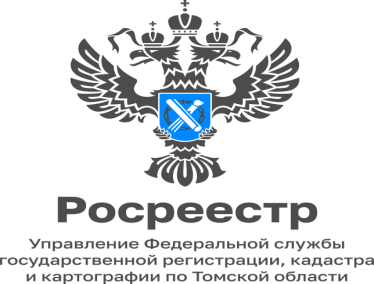 12.05.2023Управление Росреестра по Томской области проводит «горячие» телефонные линии с 15 по 19 мая15 мая 2023  года с 09.00 до 13:00 часов ведущий  специалист – эксперт отдела землеустройства и мониторинга земель, кадастровой оценки недвижимости, геодезии и картографии Нестерова Надежда Александровна ответит на вопросы граждан об обеспечении сохранности геодезических пунктов  по телефону 8(22)51-36-22.18 мая  2023 года с 10:00 до 13:00 часов на вопросы граждан по теме: «Внесение сведений в ЕГРН о ранее учтённых объектах»  ответят: Начальник Колпашевского межмуниципального, Гладких Ирина Владиславовна, по телефону 8(38254) 5-29-78Начальник Парабельского межмуниципального отдела, Харькив Наталья Николаевна, по телефону 8(38252) 2-20-96Начальник северского межмуниципального отдела, Валеев Илья Зайнуллович, по телефону: 8(3823)90-11-76 Начальник Асиновского межмуниципального отдела, Елькина Людмила Юрьевна, по телефону 8(38241)2-39-7719 мая 2023  с 14:00 до 16:00 часов заместитель начальника отдела ведения ЕГРН Соболевская Наталья Анатольевна ответит на вопросы граждан по теме: «Порядок использования электронных сервисов Росреестра»  по телефону: 8(3822) 65-49-54